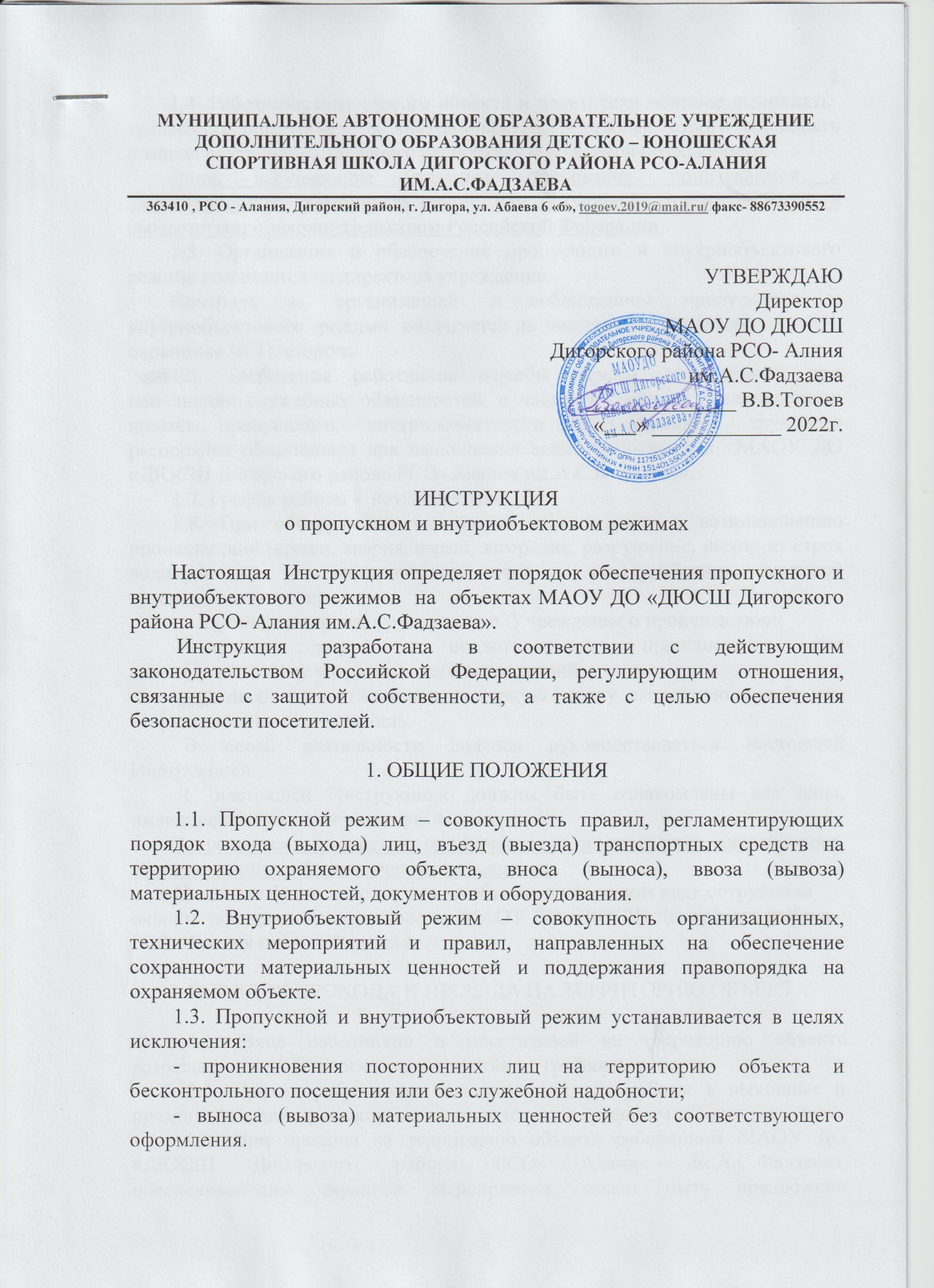 1.4. Работники охраняемого объекта и посетители обязаны выполнять требования пропускного и внутриобъектового режима, строго соблюдать правила внутреннего трудового распорядка и пожарной безопасности.Лица, нарушающие указанные требования, привлекаются к дисциплинарной, административной или уголовной ответственности в соответствии с законодательством Российской Федерации.1.5. Организация и обеспечение пропускного и внутриобъектового режима возлагается на директора учреждения.Контроль за организацией и соблюдением пропускного и внутриобъектового  режима  возлагается на заместителя директора по АХЧ, охранника ЧОП, сторож.1.6. Требования работников службы охраны, находящихся при исполнении служебных обязанностей, в части соблюдения установленных правил пропускного, внутриобъектового и внутреннего трудового распорядка обязательны для выполнения всеми работниками  МАОУ ДО «ДЮСШ Дигорского района РСО- Алания им.А.С.Фадзаева».1.7. График работы -  круглосуточно.1.8. При обнаружении нарушений, предпосылок к возникновению происшествий (кражи, авария, взрыв, загорание, разрушение, выход из строя водопроводных и электрических сетей и т.п.) работник охранной организации должен:-	проинформировать руководство  Учреждения о происшествии;-	принять меры к предотвращению происшествия или незамедлительному устранению его последствий;- при необходимости вызвать пожарную охрану, аварийную службу или скорую медицинскую помощь.	В своей деятельности должны руководствоваться настоящей Инструкцией.	С настоящей Инструкцией должны быть ознакомлены все лица, имеющие доступ на охраняемую территорию.Запрещается находиться на территории в состоянии алкогольного, наркотического либо токсического опьянения.О каждом факте нахождения на объекте в нетрезвом виде сотрудника охраны  докладывают  руководству МАОУ ДО «ДЮСШ Дигорского района РСО- Алания им.А.С.Фадзаева».2. ПОРЯДОК ПРОХОДА И ПРОЕЗДА НА ТЕРРИТОРИЮ ОБЪЕКТА2.1. Вход работников и посетителей на территорию объекта разрешается в любое время в соответствии с графиком работы.2.2. Проход работников и посетителей для работы в выходные и праздничные дни производится в соответствии с графиком работы.2.3. При проходе на территорию объекта работником МАОУ ДО «ДЮСШ Дигорского района РСО- Алания им.А.С.Фадзаева, обеспечивающим охранные мероприятия, может быть предложено посетителям предъявить к осмотру багаж, личные вещи, багажное отделение автомобильного транспорта. 2.4. При отказе посетителем выполнения мероприятий, предусмотренных п. 2.3. настоящей инструкции, работник МАОУ ДО «ДЮСШ Дигорского района РСО- Алания им.А.С.Фадзаева, обеспечивающий охранные мероприятия, оповещает руководство Учреждения.Руководителем МАОУ ДО «ДЮСШ Дигорского района РСО- Алания им.А.С.Фадзаева может быть отказано в разрешении прохода и/или проезда на территорию объекта.2.5. Представители государственных служб, на которых возложены функции контроля за соблюдением  законов Российской Федерации (МЧС, МВД, ФСБ, Прокуратура и др.) допускаются по служебным удостоверениям личности и предписанием на проверку с одновременным уведомлением работником охраны о прибытии руководство МАОУ ДО «ДЮСШ Дигорского района РСО- Алания им.А.С.Фадзаева».2.6. Прибывающие на территорию МАОУ ДО «ДЮСШ Дигорского района РСО- Алания им.А.С.Фадзаева», для тушения пожара, а также для ликвидации последствий от взрыва, аварии и других чрезвычайных происшествий личный состав и машины пожарной охраны, спасательной службы МЧС РСО-А, представители Управления ГО и ЧС Республики допускаются на территорию предприятия беспрепятственно.2.7. Медицинский персонал пропускается на территорию                                            в сопровождении сотрудника охраны или представителя                                                 МАОУ ДО «ДЮсШ Дигорского района РСО- Алания им.А.С.Фадзаева».          2.8. Аварийные бригады, при чрезвычайных ситуациях (пожары, взрывы, стихийные бедствия и т.п.) должны допускаться на территорию беспрепятственно.3. ОРГАНИЗАЦИЯ И ОСУЩЕСТВЛЕНИЕ ВЫВОЗА И ВЫНОСА МАТЕРИАЛЬНЫХ ЦЕННОСТЕЙ.3.1. Вывоз и вынос материальных ценностей осуществляется по материальным пропускам или товарно-транспортным накладным.3.2. Материальные пропуска (накладные) заполняются четко и разборчиво, исправления в них подтверждаются подписями лиц, их заполнившими. В материальных пропусках (накладных) указывается полное наименование материала, его вес или количество, которое вывозится или выносится (вес, метраж, род упаковки) прописью. В материальных пропусках или накладной на вывоз материальных ценностей указывается номер автомашины.3.3. Охраной фиксируются в специальном журнале номера накладных или материальных пропусков с указанием наименования, количества вывозимых материальных ценностей, когда и кем вывозилось.4. ОРГАНИЗАЦИЯ  И  ОСУЩЕСТВЛЕНИЕ ПРИВЛЕЧЕНИЯ К  ОТВЕТСТВЕННОСТИ  НАРУШИТЕЛЕЙ  ПРОПУСКНОГО  И ВНУТРИОБЪЕКТОВОГО  РЕЖИМА.4.1. К лицам, нарушающим пропускной и внутриобъектовый режим, применяются меры дисциплинарного и административного воздействия.На нарушителей пропускного и внутриобъектового режима сотрудник охраны составляет докладную записку.Виды нарушений:- нарушение пропускного режима охраняемого объекта (ст. 20.17 Кодекса РФ об АП);- появление в общественных местах в состоянии опьянения (ст. 20.21 Кодекса РФ об АП);- распитие алкогольной и спиртосодержащей продукции, либо потребление наркотических средств или психотропных веществ в общественных местах (ст. 20.20. Кодекса РФ об АП);- мелкое хищение (ст. 7.27. Кодекса РФ об АП);- преступления, предусмотренные УК РФ. 4.2. При необходимости представитель объекта сообщает о происшествии в территориальный орган ОМВД по Дигорскому району. По прибытии сотрудников правоохранительных органов представитель МАОУ ДО «ДЮСШ Дигорского района РСО- Алания им.А.С.Фадзаева оказывает помощь представителям силовых структур.5. ОРГАНИЗАЦИЯ И ОСУЩЕСТВЛЕНИЕ ВНУТРИОБЪЕКТОВОГО РЕЖИМА5.1. Всему персоналу, работающему на объекте, вменяется в обязанность оказывать содействие личному составу охраны в их служебной деятельности.5.2. Работники МАОУ ДО «ДЮСШ Дигорского района РСО- Алания им.А.С.Фадзаева в вопросах соблюдения пропускного и внутриобъектового режимов должны руководствоваться настоящей Инструкцией и несут персональную ответственность за ее выполнение.5.3. По окончании работы все служебные производственные и бытовые помещения закрываются на замки, окна запираются на запоры, а определённые из них пломбируются или закрываются на «контрольный» замок и сдаются под охрану по специальному журналу. При начале работы указанные помещения вскрываются только в присутствии охраны или руководства МАОУ ДО «ДЮСШ Дигорского района РСО- Алания им.А.С.Фадзаева» с обязательной отметкой в журнале.5.4. Работникам запрещается:- оставлять открытыми окна в служебных помещениях после окончания работы, в том числе и имеющие металлические решетки;- проходить и проезжать на территорию в нетрезвом виде, проносить и провозить с собой спиртные напитки;- проносить и провозить огнестрельное оружие, боеприпасы к нему;- изготавливать всевозможные поделки для личной надобности;- оставаться на ночлег (за исключением дежурной смены) на охраняемой территории и в помещениях без уведомления об этом директора МАОУ ДО «ДЮСШ Дигорского района РСО- Алания им.А.С.Фадзаева»;- сообщать третьим лицам персональные данные о работниках, руководстве МАОУ ДО «ДЮСШ Дигорского района РСО- Алания им.А.С.Фадзаева».5.5. Посетителям запрещается:- находиться в служебных помещениях, где находятся системы жизнеобеспечения объекта;- находиться в состоянии алкогольного, наркотического, токсического опьянения;- находиться на территории объекта с огнестрельным, травматическим, пневматическим или иным оружием;- проповедовать радикальные религиозные течения.Руководство МАОУ ДО «ДЮСШ Дигорского района РСО- Алания им.А.С.Фадзаева», обязано систематически проводить разъяснительную работу среди персонала по вопросам соблюдения установленного пропускного и внутриобъектового режима, правил пожарной безопасности, повышения бдительности и бережного отношения к сохранности имущества Учреждения и служебных документов.     Лица, нарушающие установленный в МАОУ ДО «ДЮСШ Дигорского района РСО - Алания им.А.С.Фадзаева» внутриобъектовый режим привлекаются к ответственности в зависимости от характера нарушения и его последствий._____________________ В.В.Тогоев_____________________ С.З.Тетцоев_____________________ И.С.Касаев_____________________ С.К.Дзрданов_____________________ В.А.Саламов